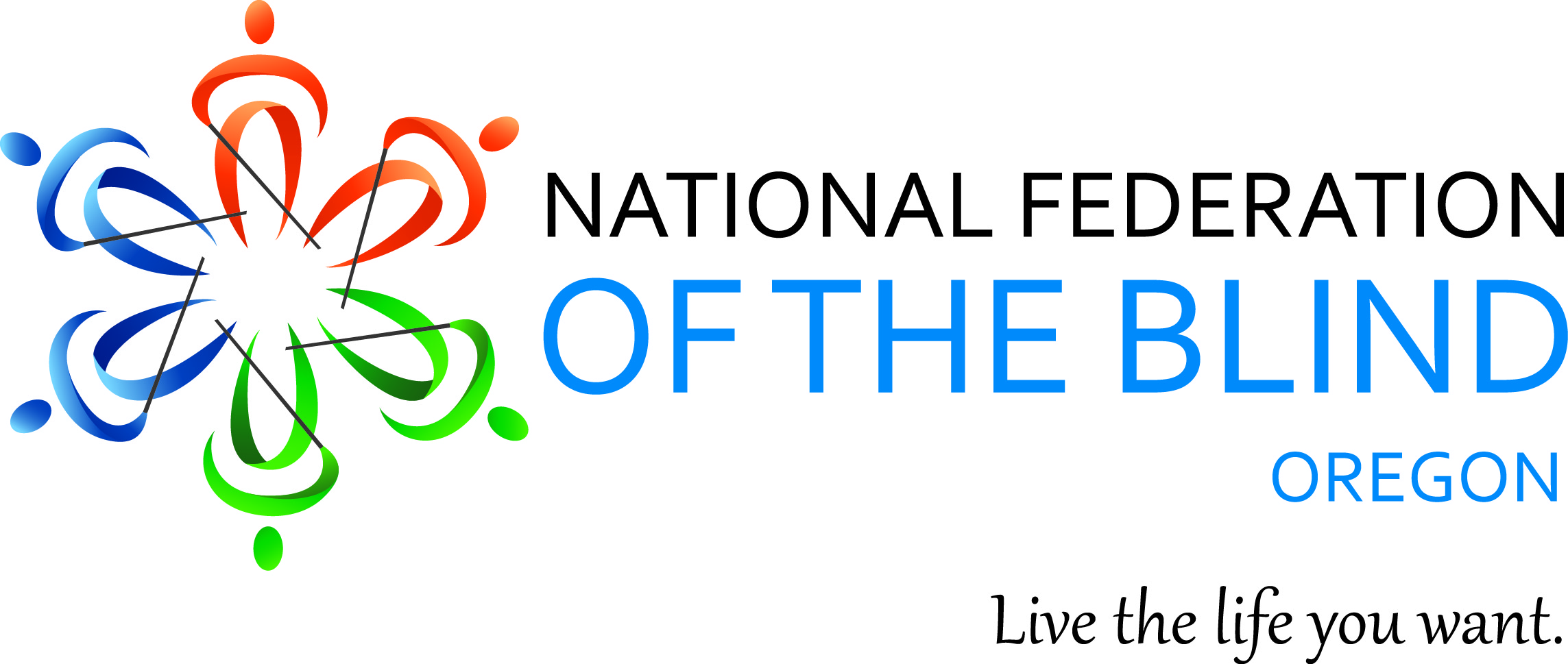 2014 NFBO Convention Registration:Name: _______________________________________________________Address: _____________________________________________________________Phone: _______________________________________________________Email: ________________________________________________________Registration Fee:  $10.00, before October 20th $ 20.00 after (Circle One)Meals:											 	Friday: $________Saturday Lunch: $_______ 	Banquet: $ ________Regular or Vegetarian (Please Circle one) Meal Package: $ 50.00 ________ Total amount submitted with Registration: $ ____________Hotel Room:Friday 11/7/2014:_______	Saturday 11/08/2014________Other Guests: ________________________________________________________________________________________________________________________Payment Information:Check_____		Credit Card: _____Credit Card #__________________________________________________Expiration: __________3 Digit Code: ________Name on Card: ________________________________________________Address: __________________________________________________________________________________________________________________________SignatureMeals: Friday Dinner 11/7: $15.00			Saturday 11/8: Lunch $ 18.00Banquet 11/8: $27.00       			Full Meal Package: $50.00Hotel Room Rates are $55.00 per night (includes breakfast voucher)Transportation: The hotel shuttle will pick up @ the airport and Max station @ the airport. Please call the hotel if you need a ride. Registration Fees: $10.00 (by October 20th) $20.00 after October 20th Send Registration form to: NFB of Oregon5005 Main StreetSpringfield OR 97478 97478541-653-9153Fax#: 541-726-5527Email: president@nfb-oregon.orgNOTE: To receive the special Convention Rate, Hotel reservations MUST, be made through the NFB of Oregon. You will then pay the Hotel directly upon arrival/check-in. 